公司代码：                                                 公司简称：Guangshen Railway Company Limited（于中华人民共和国注册成立之股份有限公司）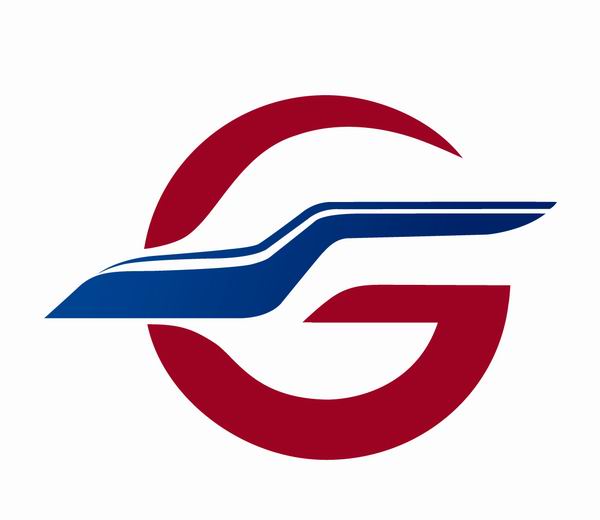 2021年第一季度报告(全文)2021年4月27日目录一、	重要提示	3二、	公司基本情况	3三、	重要事项	5四、	附录	6重要提示公司基本情况主要财务数据截止报告期末的优先股股东总数、前十名优先股股东、前十名优先股无限售条件股东持股情况表重要事项附录财务报表